Examples of Registration Forms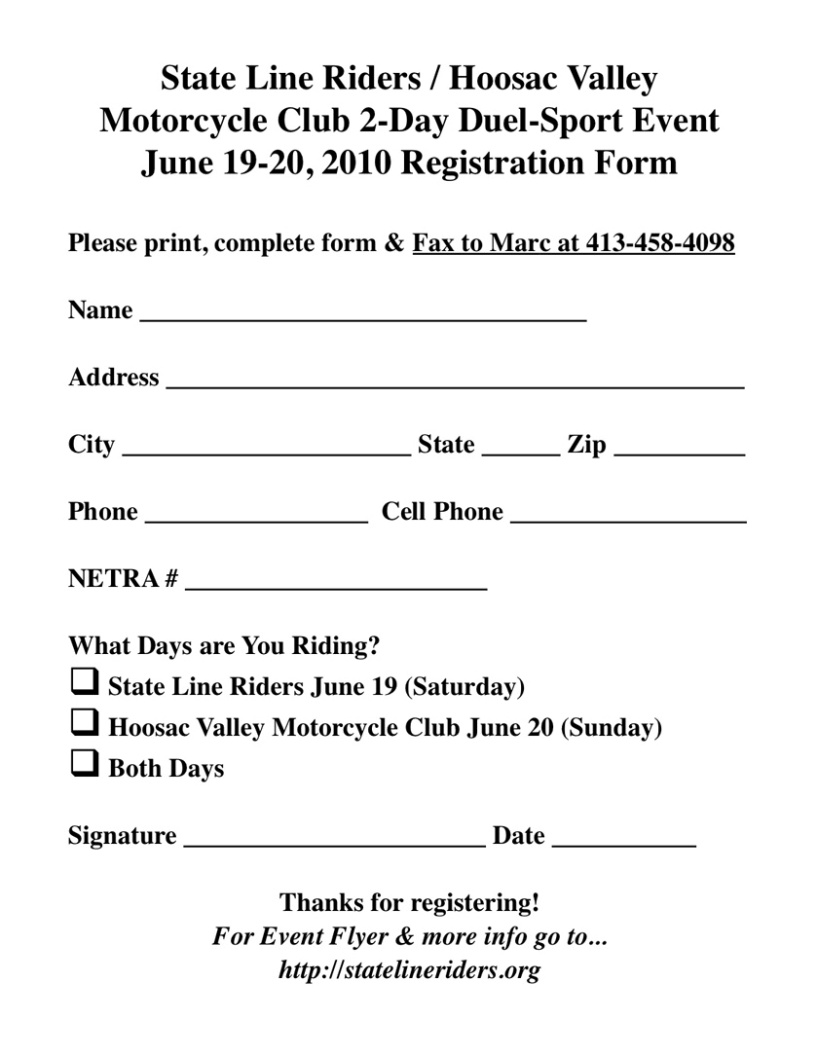 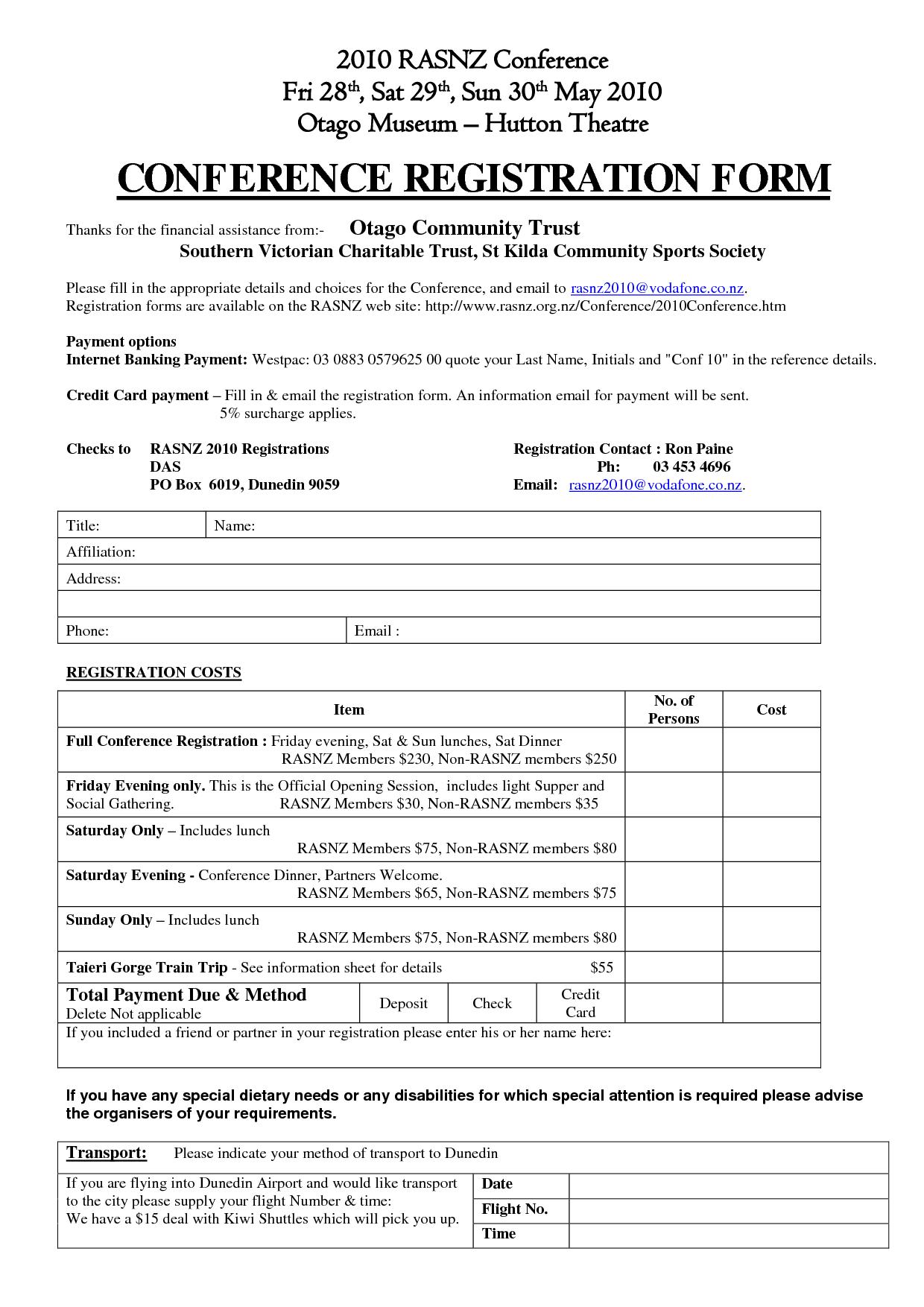 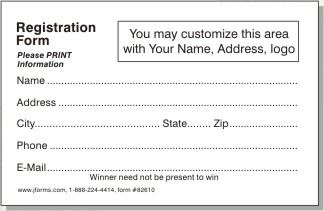 